Al Sig. Pietro Paolo ErbìPresidente del Consiglio di AmministrazioneFondazione “Distretto Rurale Giudicato di Arborea”Loc. Gutturu Olias Palmas Arborea (OR)info@distrettoruralegiudicatodiarborea.it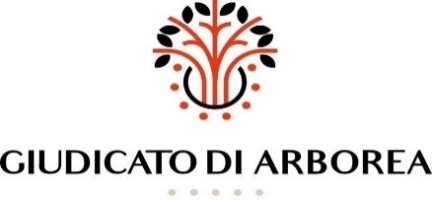 Fondazione “Distretto Rurale Giudicato di Arborea”Loc. Gutturu Olias09090 Palmas ArboreaTel. Riferimento: 340 8009514 Il sottoscrittoNato a Provincia diilResidente a In Via e numeroin qualità di componete di scoio della Fondazione “Distretto Rurale Giudicato di Arborea” nell’impossibilità di assistere alla Assemblea dei Sociin qualità di componete di scoio della Fondazione “Distretto Rurale Giudicato di Arborea” nell’impossibilità di assistere alla Assemblea dei Sociprevista per ilDELEGADELEGAil sig.Nato a Provincia diilResidente a In Via e numerogià socio della Fondazione “Distretto Rurale Giudicato di Arborea”  ad esercitare il diritto di voto in completa discrezionalità.già socio della Fondazione “Distretto Rurale Giudicato di Arborea”  ad esercitare il diritto di voto in completa discrezionalità.Si allega copia del documento di identità in corso di validitàSi allega copia del documento di identità in corso di validitàLuogo e dataFirma